 			                                                                                             Poznań, dnia 24.06.2019 r.                              Wykonawcy zainteresowani postępowaniem/strona internetowa ZamawiającegoINFORMACJA Z OTWARCIA OFERT- SPROSTOWANIEW związku z zaistniałą omyłką w opublikowanej informacji z otwarcia ofert Zamawiający dokonuje jej sprostowania w sposób opisany poniżej:Dotyczy: PN-33/19 przetargu nieograniczonego na sukcesywne świadczenie usług w zakresie rezerwacji, zakupu i dostarczania biletów na krajowe i zagraniczne przewozy lotnicze i kolejowe oraz pośredniczenie 
w uzyskiwaniu wiz do krajów, których przedstawicielstwa znajdują się na terenie RP  dla Uniwersytetu Medycznego im. Karola Marcinkowskiego w Poznaniu. W związku z zaistniałą omyłką w podanych cenach ofert brutto Zamawiający dokonuje sprostowania informacji z otwarcia ofert Zgodnie z art. 86 ust. 5 ustawy z dnia 29 stycznia 2004 r. Prawo zamówień publicznych  (t. j. Dz. U.  z 2018r.,
poz. 1986 ze zm.), Zamawiający zamieszcza informacje z otwarcia ofert w przedmiotowym postępowaniu tj.: Zamawiający informuje, iż kwota, jaką zamierza przeznaczyć na sfinansowanie zamówienia to:  
1 900 000,00 zł bruttoZamawiający przedstawia firmy, adresy Wykonawców, którzy złożyli oferty w terminie: BYŁO:Pozostałe warunki - jak w Specyfikacji Istotnych warunków zamówienia. POPRAWIONO NA:Ponadto, Zamawiający informuje, iż zgodnie z art. 24 ust. 11 ustawy Pzp, Wykonawcy składający ofertę, przekazują Zamawiającemu w formie pisemnej (oryginał lub poświadczona kopia) Oświadczenie 
o przynależności lub nie przynależności do tej samej grupy kapitałowej (Załącznik nr 1 do pisma)  w terminie 3 dni od zamieszczenia przez Zamawiającego na platformie zakupowej powyższych informacji.Załącznik nr 1.............................................	   					       ................................(Nazwa i adres wykonawcy)						       (miejscowość, data)Oświadczenie o przynależności do grupy kapitałowejPrzystępując do udziału w postępowaniu o udzielenie zamówienia publicznego w trybie przetargu nieograniczonego pn sukcesywne świadczenie usług w zakresie rezerwacji, zakupu i dostarczania biletów na krajowe i zagraniczne przewozy lotnicze i kolejowe oraz pośredniczenie w uzyskiwaniu wiz do krajów, których przedstawicielstwa znajdują się na terenie RP  dla Uniwersytetu Medycznego im. Karola Marcinkowskiego w Poznaniu (PN-33/19), informuję, że:* nie należę, wraz z pozostałymi Wykonawcami, którzy złożyli ofertę w niniejszym postępowaniu,  do tej samej grupy kapitałowej, o której mowa w art. 24 ust. 1 pkt 23 ustawy Prawo zamówień publicznych, 
w rozumieniu ustawy z dnia 16 lutego 2007 r. o ochronie konkurencji i konsumentów (Dz. U. z 2018 r., poz. 798 ze zm.)* należę, wraz z  wykonawcą, ………………………………(nazwa wykonawcy/Wykonawców) który złożył ofertę w niniejszym postępowaniu, do tej samej grupy kapitałowej, o której mowa w art. 24 ust.1 pkt 23 ustawy Prawo zamówień publicznych w rozumieniu ustawy z dnia 16 lutego 2007r. o ochronie konkurencji 
i konsumentów (Dz.U. z 2018 r., poz. 798 ze zm.)..............................................................................(podpisy osoby/osób uprawnionej/uprawnionych do reprezentowania wykonawcy  i składania oświadczeń woli w jego imieniu)* niepotrzebne skreślićWraz ze złożeniem oświadczenia Wykonawca może przedstawić dowody, że powiązania z innym Wykonawcą nie prowadzą do zakłócenia konkurencji w postępowaniu o udzielenie zamówienia.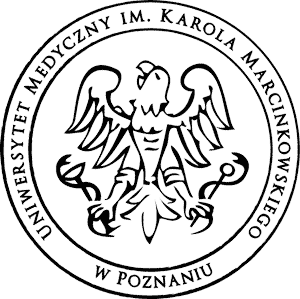 UNIWERSYTET MEDYCZNY IM. KAROLA MARCINKOWSKIEGO W POZNANIUDział Zamówień PublicznychAdres:                                                                                       tel.: (061) 854-60-0061-701 Poznań                                                                         fax (061) 854-61-46ul. Fredry 10                                                                            e-mail: dzp@ump.edu.plnr ofertyNazwa i adres wykonawcyCena brutto
(PLN)Upust na bilety lotnicze międzynarodowe 
lub krajoweDodatkowe doświadczenieGwarancja Warunki płatności1eTravel SA Al. Jerozolimskie 142B
02-305 Warszawa0.03 zł0%Kasjer nr 1 - 10 latKasjer nr 2 - 10 latzgodnie z SIWZzgodnie z SIWZ2BPIT ALMATUR 
POLSKA S.A.Brak podpisanych danych w przesłanym plikuBrak podpisanych danych w przesłanym plikuBrak podpisanych danych w przesłanym plikuBrak podpisanych danych w przesłanym plikuBrak podpisanych danych w przesłanym pliku3Blue Sky Travel Sp. z o. o. ul. Roosevelta 260-829 Poznań39.02 zł0%Kasjer nr 1 - 25 latKasjer nr 2 - 25 latzgodnie z SIWZzgodnie z SIWZnr ofertyNazwa i adres wykonawcyCena brutto
(PLN)Upust na bilety lotnicze międzynarodowe 
lub krajoweDodatkowe doświadczenieGwarancja Warunki płatności1eTravel SA Al. Jerozolimskie 142B
02-305 Warszawa39.02 zł0%Kasjer nr 1 - 25 latKasjer nr 2 - 25 latzgodnie z SIWZzgodnie z SIWZ2BPIT ALMATUR 
POLSKA S.A.Brak podpisanych danych w przesłanym plikuBrak podpisanych danych w przesłanym plikuBrak podpisanych danych w przesłanym plikuBrak podpisanych danych w przesłanym plikuBrak podpisanych danych w przesłanym pliku3Blue Sky Travel Sp. z o. o. ul. Roosevelta 260-829 Poznań0,03 zł0%Kasjer nr 1 - 10 latKasjer nr 2 - 10 latzgodnie z SIWZzgodnie z SIWZ